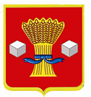 АдминистрацияСветлоярского муниципального района Волгоградской областиПОСТАНОВЛЕНИЕот 28.07. 2020                                  № 1292Об утверждении устава станичного  казачьего общества«Юрт Южный рубеж»            В целях внесения изменений в государственный реестр казачьих обществ в Российской Федерации  в связи с изменением вида станичного казачьего общества «Юрт Южный рубеж», в соответствии с Федеральным законом от 05.12.2005 № 154-ФЗ «О государственной службе российского казачества», руководствуясь положениями Федерального закона от 06.10.2003  № 131-ФЗ «Об общих принципах организации местного самоуправления в Российской Федерации», Уставом Светлоярского муниципального района Волгоградской области, п о с т а н о в л я ю: Утвердить устав станичного казачьего общества «Юрт Южный рубеж» (прилагается).Отделу по муниципальной службе, общим и кадровым вопросам администрации Светлоярского муниципального района (Иванова Н.В.) разместить настоящее постановление на официальном сайте Светлоярского муниципального района Волгоградской области в сети Интернет.Признать утратившим силу постановление администрации Светлоярского муниципального района Волгоградской области от 17.09.2019 № 1931 «Об утверждении устава станичного  казачьего общества «Юрт Южный рубеж».Контроль над исполнением настоящего постановления возложить на заместителя главы  Светлоярского муниципального района Волгоградской области Ряскину Т. А.  Врио главы муниципального района                                                   Думбрава М.Н.Исп. Бурлуцкий А. В. тел. 69226 